   БОЙОРОК                                                                                   РАСПОРЯЖЕНИЕ«29» августа  2014  й.                               №24 р                 «29»  августа  2014 г.О работе администрации Сельского поселенияСтаротумбагушевский сельсовет  по соблюдению законодательства в области безопасности дорожного движения     Рассмотрев  представление 5д – 2014 от 14.08.2014 года Прокуратуры Шаранского района об устранении нарушений законодательства в области безопасности дорожного двитжения, администрация сельского поселения  Старотумбагушевский сельсовет приняла    конкретные  меры по устранению указанных нарушений, а именно:      1. Объявить замечание  Атнагузиной Олесе Исламгалеевне,  управляющий делами администрации сельского поселения за ненадлежащее  исполнение  требований  законодательства Российской Федерации.Глава   сельского поселения                                                  И.Х. Бадамшин                        БАШҚОРТОСТАН РЕСПУБЛИКАҺЫ                      ШАРАН РАЙОНЫ МУНИЦИПАЛЬ РАЙОНЫ                           ИСКЕ ТОМБАҒОШ АУЫЛ СОВЕТЫ                        АУЫЛ БИЛӘМӘҺЕ ХАКИМИӘТЕ           Иске Томбағош ауылы, тел.(34769) 2-47-19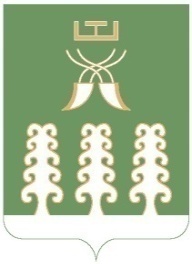                     РЕСПУБЛИКА БАШКОРТОСТАН        МУНИЦИПАЛЬНЫЙ РАЙОН ШАРАНСКИЙ РАЙОН          АДМИНИСТРАЦИЯ  СЕЛЬСКОГО ПОСЕЛЕНИЯ              СТАРОТУМБАГУШЕВСКИЙ СЕЛЬСОВЕТ с. Старотумбагушево, тел.(34769) 2-47-19